Ено Марина НиколаевнаУчитель русского языка и литературы.Санкт-Петербург ,Кировский район, школа № 277 Предмет: русский языкКласс: 8ТЕМА: «Вводные слова. Предложения с вводными словами.»Цель урока: Дать представление о вводных словах и их значениях, их роли в тексте.На какие группы по значению делятся вводные слова и какие приемы используются для их распознавания.Дать понятие об интонации  в водности ( в понижении голоса и более быстром темпе произнесения вводных слов).Дать понятие о знаках препинания при вводных словах.   Объяснение нового материала по теме «Вводные слова» (включая инсценировку учащихся).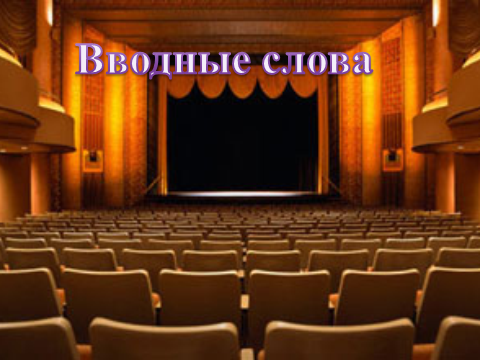 Хотите – верьте, хотите – нет, но однажды мне приснился дивный сон. Будто сижу я в театре, жду начала представления. И вот открывается занавес и на сцену один за другим выходят необыкновенные артисты: слова – члены предложения. Выстроились чинно, взялись за руки и составили такое предложение: «Наше представление  вам понравится». Вдруг из-за кулис вынырнуло еще одно словечко и втиснулось в самую середину, а соседние слова тут же от него запятыми отгородились. Читаю: «Наше представление, возможно, вам понравится». Прочитала – и взяло меня сомнение: что значит – возможно понравится? Выходит, что сами артисты не уверены в успехе? Даже предполагают другую возможность – не понравится? Но тут на сцену выскочило новое слово, растолкало всех, вытеснило слово возможно  и заняло его место. Получилось: «Наше представление , бесспорно, вам понравится». Извините, думаю, но мне это вовсе не нравится, что значит – бесспорно? Ну и самоуверенность у этих артистов.	Однако члены предложения также проявили недовольство, нажали с двух сторон на слово бесспорно, и оно было исчезло, но потом снова возникло и встало в начале предложения. Вышло еще хуже. «Бесспорно, наше представление вам понравится». Начался шум на сцене и в зале. Слово бесспорно  перекочевало в конец предложения, но это никого не успокоило.  И неизвестно, чем бы все кончилось, если бы на сцену не вышел  сам режиссер. Он строго сказал что-то своенравному слову бесспорно и вывел его из предложения, а вместо него ввел слово возможно. Теперь предложение зазвучало так: «Наше представление, возможно, вам понравится». Мне такое предложение пришлось по душе: успех представления артистами предполагается, но не считается бесспорным. Чувствуется уважение к зрителю.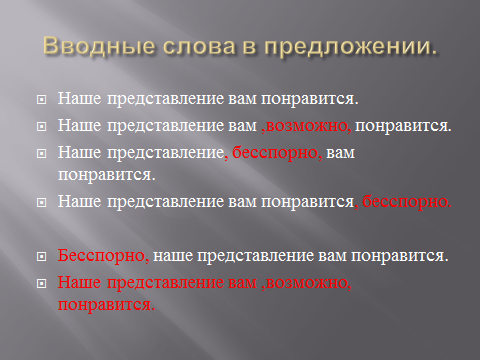 	Уселась я в кресло поудобнее, приготовилась смотреть представление, но, к сожалению, проснулась.Обобщение темы урока. «Вводные слова».	- До сих пор речь шла о членах предложения – главных и второстепенных, однородных и неоднородных. Однако, как это ни странно, в предложении «работают» слова, которые в штат его членов не входят, - это вводные слова. Понятие об интонации вводности.	Сейчас я буду читать предложения, а вы будете называть вводные слова. Обратите внимание на то, как я буду произносить вводные слова, с какой интонацией.Вы, по-моему, не правы.Погода, к счастью, улучшается.Горный воздух, вне всякого сомнения,  действует благотворно на здоровье человека.Лошадка, к удивлению моему, бежала быстро.- Итак, для чего нужны вводные слова?- Вводные слова необходимы говорящему для того, чтобы выразить свое отношение к сообщению.  - С какой интонацией произносятся вводные слова?-Интонация произнесения вводных слов проявляется в понижении голоса и более быстром темпе произнесения вводных слов.Составление предложений с вводными словами (устно). -Вводные слова в меру своих возможностей помогают предложению, вносят в него дополнительные оттенки. Сегодня на уроке мы знакомимся только с двумя оттенками вводных слов.-По цепочке, друг за другом, составляем предложения с вводными словами, которые имеют различную степень уверенности – большую или меньшую, а затем составляем предложения с вводными словами, которые показывают порядок следования мыслей и их связь.-А теперь запишите по три предложения в тетрадь, выделите вводные слова.Работа в тетрадях.	- Принцесса Грамматика и ее верные слуги параграфы (пара графов) подготовила вам исследовательскую работу. Работать вы будете в парах, в процессе работы нужно выяснить: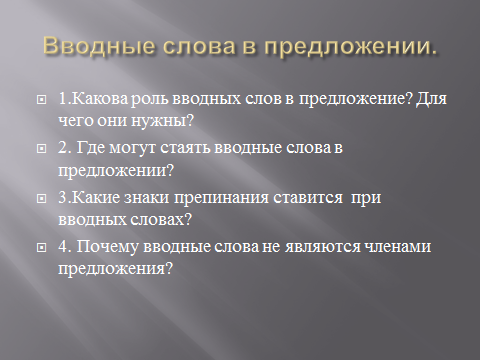 Какова роль вводных слов в предложении? Для чего они нужны?Где могут стоять вводные слова в предложении?Какие знаки препинания ставятся в вводных словах?Почему вводные слова не являются членами предложения? (К ним нельзя поставить вопрос.)-Нашли на парте карточку под номером 1.-Чтобы ответить на эти вопросы, нужно предложения разобрать синтаксически, т.е. нужно выяснить каким членом предложения является каждое слово в предложении.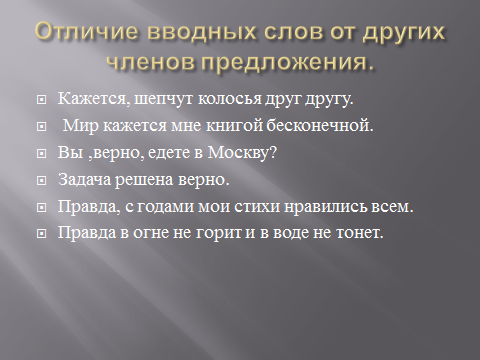 Кажется, шепчут колосья друг другу.                                                                                         Мир кажется мне книгой бесконечной.Вы, верно, едете в Москву?                                                                                                      Задача решена верно.Правда, с годами мои стихи нравились всем.                                                                          Правда в огне не горит и в воде не тонет.Итог работы на карточке № 1.-Итак, делаем вывод о том, что вводные слова в меру своих возможностей помогают предложению, вносят в него дополнительные оттенки. Хотя не имеют обычных тесных связей с другими членами предложения ( к ним нельзя задать вопрос) и сами таковыми не являются.Самостоятельная работа на карточках № 2.-Молодцы. Вы хорошо справились с исследовательской работой, выяснили роль вводных слов в предложении, но верные слуги принцессы Грамматики Параграфы подготовили вам еще одно интересное задание.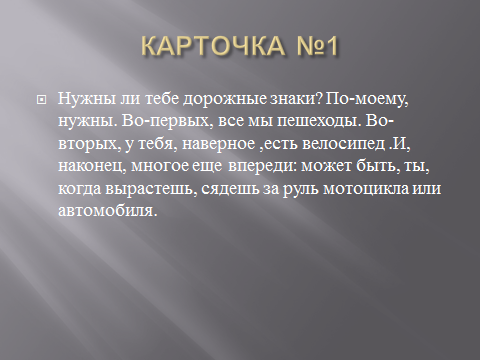 -У меня в руках два совершенно одинаковых конверта. Чтобы их открыть нужно ответить на вопросы , которые находятся в большом конверте.Какое дерево называют осенней красавицей? Она не боится холода. А ее ягоды становятся сладкими от мороза. Она обогащает почву своими плодами, привлекает массу птиц. А птицы истребляют вредителей леса.            (Рябина)Какое удивительное творение природы, единственное в мире дерево с белой корой растет в наших лесах?          (Береза)Самое распространенное дерево на территории Ленинградской области сосна, а затем идет береза. Но, к великому сожалению, около 97% пожаров возникает по вине человека, даже небольшое кострище не зарастает в течении 5-7 лет. Рак легких у сельских жителей встречается в 7-10 лет реже, чем у горожан.-Как вы думаете,  предложения на какую тему встретятся на этой карточке?-Конечно, о лесе.Карточка № 2, I вариант.-Нужно списать, расставить знаки препинания, выделить вводные слова.Липа - , несомненно, одно из самых красивых, веселых и нежных деревьев.В русских наших лесах, пожалуй, нет дерева мощнее и красивее зеленого дуба.Не все из вас, быть может, видели лесную калину.В клетках воробьев, разумеется. Не держат.По-видимому, эти лоси забрели в город в ночное тихое время.- А теперь. Попробуйте догадаться о чем будет текст 2 варианта. Каждый день, когда мы выходим на улицу, она с нами разговаривает на своем дорожном языке. Один знак, одна дорожная буква обозначает целую фразу – дорожный сигнал.- А сейчас я показываю знаки, а вы говорите, что обозначает каждый знак.- Итак, конечно, у 2 варианта текст о правилах дорожного движения.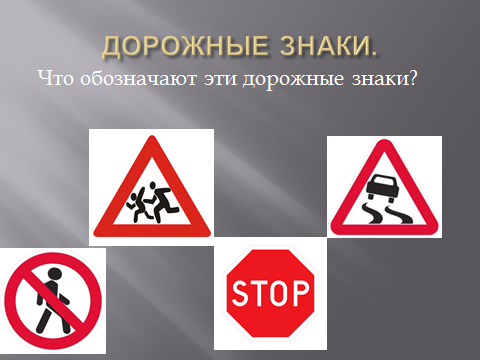 Карточка № 2 II вариант	Нужны ли тебе дорожные знаки? По-моему, нужны. Во-первых, все мы пешеходы. Во-вторых, у тебя, наверное, есть велосипед. И, наконец, многое еще впереди: может быть, ты, когда вырастешь, сядешь за руль мотоцикла или автомобиля.Проверка самостоятельной работы.-Читаем предложения по цепочке, называя вводные слова и их значение.Работа по развитию речи.	Ваш товарищ был на олимпиаде по русскому языку, ему задали вопрос, он ответил, но сомневается в правильности своего ответа, помогите ему рассеять сомнение, обрести уверенность.Вопрос : Как сказать правильно:	У рыб зуб.	У рыбов нет зубов.У рыбей нет зубей.(Ответ: у рыб нет зубов.)-Ты, конечно, прав.-Бесспорно, на твоем месте я ответил бы также.- Запишите это предложение в тетрадь.- Ученик допустил ошибку, как сделать замечание и не обидеть человека своей резкостью.Девочка сидела на скамейке, которая стояла в сквере и ждала подругу.- Исправьте ошибку.-А теперь скажите об этом.-По-видимому, вы сделали ошибку.Мне, кажется, вы ошиблись.-Запишите предложение в тетрадь.Обобщение.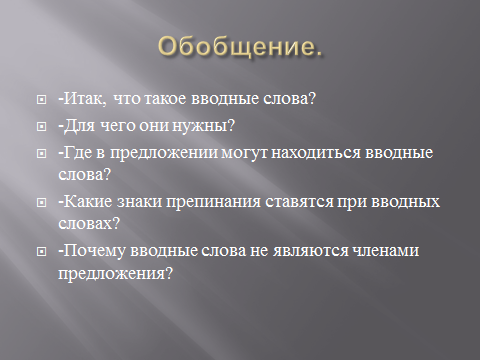 -Итак, что такое вводные слова?-Для чего они нужны.-Где в предложении могут находится вводные слова?-Какие знаки препинания ставятся при вводных словах?-Почему вводные слова не являются членами предложения?Д\ЗИтак, дома надо подобрать 10 предложений с вводными словами, записать их в тетрадь